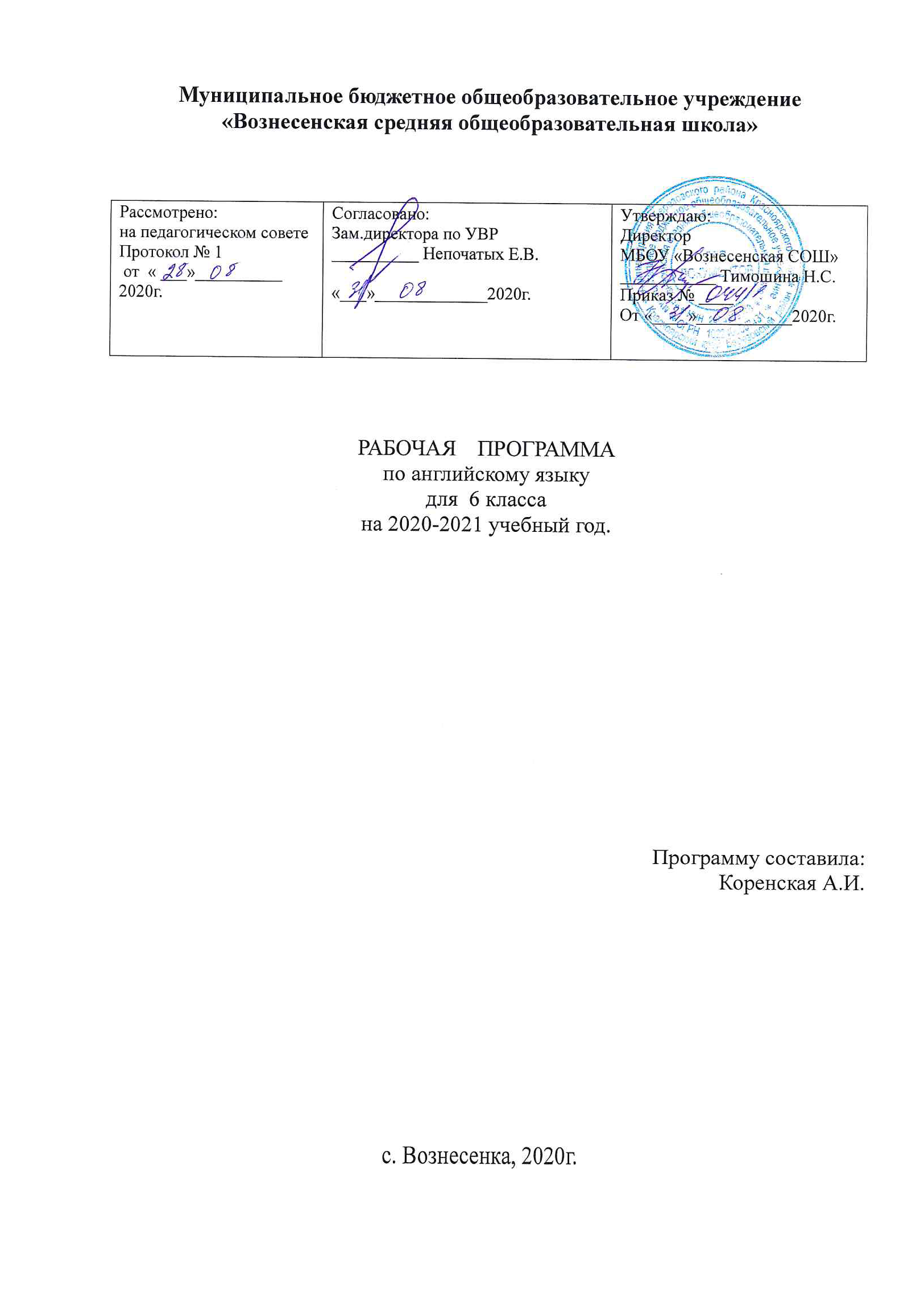 Пояснительная запискаПланируемые результаты изучения курса Личностные результаты:мотивация изучения иностранных языков и стремление к самосовершенствованию в образовательной области «Иностранный язык»;осознание возможностей самореализации средствами иностранного языка; стремление к совершенствованию собственной речевой культуры в целом;коммуникативная компетенция в межкультурной и межэтнической коммуникации;такие качества, как воля, целеустремлённость, креативность, инициативность, эмпатия, трудолюбие, дисциплинированность;общекультурная и этническая идентичность как составляющих гражданской идентичности личности;стремление к лучшему осознанию культуры своего народа и готовность содействовать ознакомлению с ней представителей других стран; толерантное отношение к проявлениям иной культуры; осознание себя гражданином своей страны и мира;готовность отстаивать национальные и общечеловеческие (гуманистические, демократические) ценности, свою гражданскую позицию.Ученик получит возможность научиться: креативно мыслить, проявлять инициативу, находчивость; быть патриотом своей Родины и одновременно быть причастными к общечеловеческим проблемам; вступить в диалог с представителями других культур.Метапредметные результаты: умение планировать своё речевое и неречевое поведение;коммуникативная компетенция, включая умение взаимодействовать с окружающими, выполняя разные социальные роли;исследовательские учебные действия, включая навыки работы с информацией: поиск и выделение нужной информации, обобщение и фиксация информации;умение смыслового чтения, включая умение определять тему, прогнозировать содержание текста по заголовку/по ключевым словам, выделять основную мысль, главные факты, опуская второстепенные, устанавливать логическую последовательность основных фактов;умение рационально планировать свой учебный труд; работать в соответствии с намеченным планом;умение осуществлять регулятивные действия самонаблюдения, самоконтроля, самооценки в процессе коммуникативной деятельности на иностранном языке.Ученик получит возможность научиться:осуществлять регулятивные действия самонаблюдения, самоконтроля, самооценки в процессе коммуникативной деятельности на иностранном языке.Предметные результаты: Коммуникативные уменияВыпускник получит возможность научиться:устанавливать причинно-следственную взаимосвязь фактов и событий, изложенных в несложном аутентичном тексте;восстанавливать текст из разрозненных абзацев или путем добавления выпущенных фрагментов.Письменная речь Выпускник получит возможность научиться:делать краткие выписки из текста с целью их использования в собственных устных высказываниях;писать электронное письмо (e-mail) зарубежному другу в ответ на электронное письмо-стимул;составлять план/ тезисы устного или письменного сообщения; кратко излагать в письменном виде результаты проектной деятельности;писать небольшое письменное высказывание с опорой на нелинейный текст (таблицы, диаграммы и т. п.).Языковые навыки и средства оперирования имиОрфография и пунктуацияВыпускник получит возможность научиться:сравнивать и анализировать буквосочетания английского языка и их транскрипцию.Фонетическая сторона речиВыпускник получит возможность научиться:выражать модальные значения, чувства и эмоции с помощью интонации;различать британские и американские варианты английского языка в прослушанных высказываниях.Лексическая сторона речиВыпускник получит возможность научиться:распознавать и употреблять в речи в нескольких значениях многозначные слова, изученные в пределах тематики основной школы;знать различия между явлениями синонимии и антонимии; употреблять в речи изученные синонимы и антонимы адекватно ситуации общения;распознавать и употреблять в речи наиболее распространенные фразовые глаголы;распознавать принадлежность слов к частям речи по аффиксам;распознавать и употреблять в речи различные средства связи в тексте для обеспечения его целостности (firstly, to begin with, however, as for me, finally, at last, etc.);использовать языковую догадку в процессе чтения и аудирования (догадываться о значении незнакомых слов по контексту, по сходству с русским/ родным языком, по словообразовательным элементам.Грамматическая сторона речиВыпускник получит возможность научиться:распознавать сложноподчиненные предложения с придаточными: времени с союзом since; цели с союзом so that; условия с союзом unless; определительными с союзами who, which, that;распознавать и употреблять в речи сложноподчиненные предложения с союзами whoever, whatever, however, whenever;распознавать и употреблять в речи предложения с конструкциями as … as; not so … as; either … or; neither … nor;распознавать и употреблять в речи предложения с конструкцией I wish;распознавать и употреблять в речи конструкции с глаголами на -ing: to love/hate doing something; Stop talking;распознавать и употреблять в речи конструкции It takes me …to do something; to look / feel / be happy;распознавать и употреблять в речи определения, выраженные прилагательными, в правильном порядке их следования;распознавать и употреблять в речи глаголы во временных формах действительного залога: Past Perfect, Present Perfect Continuous, Future-in-the-Past;распознавать и употреблять в речи глаголы в формах страдательного залога Future Simple Passive, Present Perfect Passive;распознавать и употреблять в речи модальные глаголы need, shall, might, would;распознавать по формальным признакам и понимать значение неличных форм глагола (инфинитива, герундия, причастия I и II, отглагольного существительного) без различения их функций и употреблять их в речи;распознавать и употреблять в речи словосочетания «Причастие I+существительное» (a playing child) и «Причастие II+существительное» (a written poem).Социокультурные знания и уменияВыпускник получит возможность научиться:использовать социокультурные реалии при создании устных и письменных высказываний;находить сходство и различие в традициях родной страны и страны/стран изучаемого языка.Компенсаторные уменияиспользовать перифраз, синонимические и антонимические средства при говорении;пользоваться языковой и контекстуальной догадкой при аудировании и чтении.Коммуникативные уменияГоворение. Диалогическая речь	Выпускник научится:вести диалог (диалог этикетного характера, диалог–-расспрос, диалог побуждение к действию; комбинированный диалог) в стандартных ситуациях неофициального общения в рамках освоенной тематики, соблюдая нормы речевого этикета, принятые в стране изучаемого языка. Говорение. Монологическая речьВыпускник научится:строить связное монологическое высказывание с опорой на зрительную наглядность и/или вербальные опоры (ключевые слова, план, вопросы) в рамках освоенной тематики;описывать события с опорой на зрительную наглядность и/или вербальную опору (ключевые слова, план, вопросы); давать краткую характеристику реальных людей и литературных персонажей; передавать основное содержание прочитанного текста с опорой или без опоры на текст, ключевые слова/ план/ вопросы;описывать картинку/ фото с опорой или без опоры на ключевые слова/ план/ вопросы.АудированиеВыпускник научится: воспринимать на слух и понимать основное содержание несложных аутентичных текстов, содержащих некоторое количество неизученных языковых явлений; воспринимать на слух и понимать нужную/интересующую/ запрашиваемую информацию в аутентичных текстах, содержащих как изученные языковые явления, так и некоторое количество неизученных языковых явлений.Чтение Выпускник научится: читать и понимать основное содержание несложных аутентичных текстов, содержащие отдельные неизученные языковые явления;читать и находить в несложных аутентичных текстах, содержащих отдельные неизученные языковые явления, нужную/интересующую/ запрашиваемую информацию, представленную в явном и в неявном виде;читать и полностью понимать несложные аутентичные тексты, построенные на изученном языковом материале;выразительно читать вслух небольшие построенные на изученном языковом материале аутентичные тексты, демонстрируя понимание прочитанного.Письменная речь Выпускник научится: заполнять анкеты и формуляры, сообщая о себе основные сведения (имя, фамилия, пол, возраст, гражданство, национальность, адрес и т. д.);писать короткие поздравления с днем рождения и другими праздниками, с употреблением формул речевого этикета, принятых в стране изучаемого языка, выражать пожелания (объемом 30–40 слов, включая адрес);писать личное письмо в ответ на письмо-стимул с употреблением формул речевого этикета, принятых в стране изучаемого языка: сообщать краткие сведения о себе и запрашивать аналогичную информацию о друге по переписке; выражать благодарность, извинения, просьбу; давать совет и т. д. (объемом 100–120 слов, включая адрес);писать небольшие письменные высказывания с опорой на образец/ план.Языковые навыки и средства оперирования имиОрфография и пунктуацияВыпускник научится:правильно писать изученные слова;правильно ставить знаки препинания в конце предложения: точку в конце повествовательного предложения, вопросительный знак в конце вопросительного предложения, восклицательный знак в конце восклицательного предложения;расставлять в личном письме знаки препинания, диктуемые его форматом, в соответствии с нормами, принятыми в стране изучаемого языка.Фонетическая сторона речиВыпускник научится:различать на слух и адекватно, без фонематических ошибок, ведущих к сбою коммуникации, произносить слова изучаемого иностранного языка;соблюдать правильное ударение в изученных словах;различать коммуникативные типы предложений по их интонации;членить предложение на смысловые группы;адекватно, без ошибок, ведущих к сбою коммуникации, произносить фразы с точки зрения их ритмико-интонационных особенностей (побудительное предложение; общий, специальный, альтернативный и разделительный вопросы), в том числе, соблюдая правило отсутствия фразового ударения на служебных словах.Лексическая сторона речиВыпускник научится:употреблять в устной и письменной речи в ситуациях формального и неформального общения основные нормы речевого этикета, принятые в странах изучаемого языка;представлять родную страну и культуру на английском языке;понимать социокультурные реалии при чтении и аудировании в рамках изученного материала.Компенсаторные уменияВыпускник научится:выходить из положения при дефиците языковых средств: использовать переспрос при говорении.Содержание программы1.Вводный урок на тему:«Как я провел летние каникулы?»Знакомство с новым учебником «Forward»(1ч.)Тема  1  Greetings and introductions .«Приветствие и знакомство». (6ч)1.Приветствие и знакомство.  Диалогическая речь.2. Журнал «RAP» Работа с текстом.3. Приветствие на английском языке. Диалогическая речь4. The Past Simple Tense (Простое Прошедшее время) Утвердительные, отрицательные и вопросительные предложения.Грамматические   упражнения5. Краткие ответы.Праздники. Монологическая речь.6. Входная контрольная работаТема 2   Daily routines «Ежедневная рутина» (5 часов)1.The Present Simple Tense (Простое Настоящее время). Аудирование2. Present Simple questions (Вопросы в Настоящем времени). Грамматические упражнения3. Дж.К. Роулинг, фильмы снятые о Гарри Поттере."Жизнь в Хогварде". Аудирование4. Время. Лексические упражнения.5. Наречия времени. Грамматические упражнения.Тема 3.  Family members «Члены семьи» (  5 часов).  1.Притяжательный падеж. Грамматические упражнения. Диалогическая и монологическая речь.2. Говоря о национальности и происхождении. Монологическая речь3. Употребление выражения have got в Present Simple Tense (Простое настоящее время). Диалогическая речь. Грамматические упражнения4. Загадки о членах семьи. Работа с текстом5. Королевская семья: Виндзоровская династия. Страноведческий материал. Работа с текстомТема 4.  Favourite things . «Любимые вещи» (8 часов)1. «Любимые вещи».Притяжательный падеж. Обобщение пройденного материала. Грамматические упражнения2. Притяжательный падеж. Грамматические упражнения3. Что бы ты взял на необитаемый остров? Работа с текстом. Монологическая речь4. Test   Tag questions (Разделительные вопросы)5. Конструкции like, love, enjoy + Ving. Работа с текстом6. Притяжательные местоимения. Монологическая речь. Грамматические упражнения.7. Обобщение пройденного материала по темам Past Simple Tense (Простое прошедшее время),  Present Simple Tense (Простое настоящее время), Притяжательный падеж. Подготовка    к контрольной работе.8. Контрольная работа  Past Simple Tense (Простое прошедшее время),  Present Simple Tense (Простое настоящее время), Притяжательный падеж.Тема 5.  Talking about abilities. «Разговаривая о возможностях» (6 часов)1.«Разговаривая о возможностях»Интервью с Сандрой Котл. Работа с текстом2. Способности знаменитых людей: Клод Моне, Ф.Д. Рузвельт, А. Маресьев,Г. Редмонд. Работа с текстом. Монолгическая речь3. Модальный глагол can в настоящем и прошедшем времени. Грамматические упражнения4. Типпи "Книга об Африке". Работа с текстом. Диалогическая речь5. Р. Киплинг "Братья Маугли" (Часть 1). Работа с текстом6. Р. Киплинг "Братья Маугли" (Часть 2). Работа с текстом. Монологическая и диалогическая речьТема 6. Animal life «Мир животных ( 6 часов).1. «Мир животных»Конструкция Have you got...? Монологическая речь2. Конструкция have got в специальных вопросах. Работа с текстом. Монологическая речь. Грамматические упражнения3. Описание внешности. Монологическая речь4. Британцы и их питомцы. Монологическая речь5. Числительные 100, 1000, 1000000... Диалогическая и монологическая речь6. Test  по теме Модальный глагол can в прошедшем и настоящем времени. Конструкция have gotТема 7.  A postcard from another country. «Открытка из другой страны» (5  часов). 1. «Открытка из другой страны».Сравнение The Present Simple  (Простое настоящее время) and The Present Continuous Tenses. (Настоящее длительное время). Грамматические упражнения.2. Изучение географического местоположения Великобритании. Страноведческий материал. Работа с текстом.3. Употребление артиклей с географическими названиями. Работа с текстом. Аудирование.4. Письмо другу. Говоря о погоде. Монологическая речь. Грамматические упражнения по темам артикли, Present Continuous Tense (Настоящее длительное время)5. Ирландия. Средства связи: союзы and, but, so, because. Страноведческий материал. Работа с текстом.Тема 8.  Holidays and travelling «Каникулы и путешествия» (9 часов)1. «Каникулы и путешествия».Словарь Лонгмэн. Работа с текстом. Аудирование2. The Passive Voice (Страдательный залог).  Грамматические упражнения.Диалог о путешествии Пэт. Работа с текстом3. Предлоги  направления. Грамматические упражнения4. Роберт Берн- Шотландский поэт. Стихотворение "Старая дружба". Работа с текстом5. Календарь зимних праздников. Работа с текстом6. Проект "Новогодняя вечеринка в школе". Аудирование. Работа с текстом7. Проект "Новогодняя вечеринка в школе". Аудирование. Работа с текстом. Монологическая речь8. Обобщение пройденного материала по темам Present Simple Tense (Простое настоящее время), Present Continuous Tense (Настоящее длительное время),  Passive Voice (Страдательный залог).Подготовка к контрольной работе9. Контрольная работа за I полугодиеТема 9.  Eating traditions and customs «Традиции и обычаи » (7  часов).1. «Традиции и обычаи».Британская и Русская еда: Традиции и обычаи. Аудирование..Страноведческий материал2. Любимая еда. Работа с текстом. Монологическая речь3. Quantity(Количество). Работа с текстом4. Исчисляемые и неисчисляемые существительные. Грамматические упражнения5. Готовим по рецепту. Работа с текстом. Монологическая речь6. Развитие навыков диалогической речи с использованием конструкции»Would you like…? Аудирование7. Неофициальное письмо. Грамматические и лексические упражненияТема 10.  School subjects «Школьные предметы» (7  часов). 1. «Школьные предметы».Школьная жизнь. Аудирование. Работа с текстом 2. Present Continuous Tense. (Настоящее длительное время). Грамматические упражнения3. Школьная система в Британии и в России. Страноведческий материал. Работа с текстом4. ParticipleI. (Причастие I)Особенности правописания.Грамматические упражнения5. Просим разрешения (CanI…?). Аудирование. Монологическая и диалогическая речь6. Проектная работа «Моя школа». Монологическая речь.7.  Test Present Continuous Tense (Настоящее длительное время)  Participle I (ПричастиеI)Тема 11. Homes and houses «Дома и постройки» (6 часов)1. «Дома и постройки».Спальня мечты..Работа с текстом2. КонструкцияThereis/Thereare. Грамматические упражнениия3. Типы домов в Британии. Страноведческий материал. Аудирование4. Альтернативный вопрос (Вспомогательный глагол, и вопросительное слово). Грамматические упражнения5. Восток или Запад, дом-лучшее место в мире! Работа с текстом6. Проектная работа «Мой дом». Монологическая речьТема 12.  Shopping «Покупки»  ( 8  часов).1. Покупки».Говорим о ценах (How much are…How much is…). Монологическая речь2. Магазины и товары. Работа с текстом. Монологическая речь3. Выражаем мнения. Работа с текстом. Монологическая речь4. Личные и объектные местоимения. Грамматические упражнения5. Школьная форма «Да» «Нет». Совершенствование навыков монологической речи6. Где находится магазин? Развитие навыков аудирования. Работа с текстом7. Обобщение пройденного материала по темам: Конструкция Thereis/ Thereare. Личные и объектные местоимения. Альтернативные вопросы.Подготовка к контрольной работе8. Контрольная работа по теме Конструкция Thereis/ Thereare. Личные и объектные местоимения. Альтернативные вопросыТема 13. Famous people «Знаменитости» (12 часов)1. «Знаменитости».Даты. Работа с текстом. Аудирование2. The Past Simple Tense (Прошедшеевремя).  Глагол tobe . Грамматические упражнения3. Предлоги времени. Грамматические упражнения 4. Известные люди (Артур Конан Дойл, Леонардо да Винчи, Билл Гейтс). Работа с текстом5. Past Simple Tense (Прошедшее время). Правильные и неправильные глаголы. Грамматические упражнения6. Past Simple Tense (Прошедшее время) Отрицательные предложения. Грамматические упражнения7. Past  Simple Tense (Прошедшее время) Вопросительные предложения. Грамматические упражнения8. Контроль грамматических навыков Past SimpleTense (Прошедшее время)9. Past Simple Passive. (Прошедшее время в страдательном залоге).  Введение грамматического материала. Грамматические упражнения.10. Past Simple Passive (Прошедшее время в страдательном залоге).  Закрепление грамматического материала. Грамматические упражнения11. Поздравления с Днем Рождения. Грамматические упражнения12. Проектная работа «Известные люди». Монологическая речьТема 14. The world of computers « Мир технологий» (5 часов)1. «Мир технологий» Компьютеры и другие устройства. Работа с текстом2. Безопасный интернет. Работа с текстом. Монологическая речь3. Conditional sentences. (Условные предложения). Грамматические упражнения.4. Учимся давать советы. Грамматические упражнения на тему Conditional sentences. (Условные предложения).5. Test по теме Conditional sentences. (Условные предложения)Тема 15. TV watching .«Просмотр телевидения» (3 часа)1.«Просмотр телевидения»Виды передач. Работа с текстом. Монологическая речь.2. Прилагательные с окончаниями ed, ing. Грамматические упражнения3. Телевидение в России и в Британии. Страноведческий материал. Работа с текстом.Тема 16.  «Мир музыки» (6 часов)1.«Мир музыки»Музыка в Британии. Страноведческий материал. Работа с текстом. 2. Известные композиторы. Работа с текстом. Монологическая речь3. Жанры музыки. Работа с текстом4. Обобщение пройденного материала по теме Conditional sentences (условные предложения).Подготовка к контрольной работе5. Итоговая контрольная работа 6. Работа над ошибкамиТематическое планированиеКалендарно-тематическое планированиеКоличество часов: 105, в неделю 3Плановых контрольных работ: 4Название блока / раздела / модуляНазвание темыКоличество часов_________6______класс / __2020-2021__ год обучения          (указать класс)   (указать год)_________6______класс / __2020-2021__ год обучения          (указать класс)   (указать год)_________6______класс / __2020-2021__ год обучения          (указать класс)   (указать год)Greetings and introductions«Приветствие и знакомство». 6Приветствие и знакомство.  Диалогическая речь.(1ч.)1Журнал «RAP» Работа с текстом.(1ч.)1Приветствие на английском языке. Диалогическая речь1Тhe Past Simple Tense (Простое Прошедшее время) Утвердительные, отрицательные и вопросительные предложения. Грамматические   упражнения1Краткие ответы.Праздники. Монологическая речь.1Входная контрольная работа1Daily routines «Ежедневная рутина» 5The Present Simple Tense (Простое Настоящее время). Аудирование1Present Simple questions (Вопросы в Настоящем времени). Грамматические упражнения1Дж.К. Роулинг, фильмы снятые о Гарри Поттере.1Время. Лексические упражнения.1Наречия времени. Грамматические упражнения.1Family members «Члены семьи»5Притяжательный падеж. Грамматические упражнения. Диалогическая и монологическая речь.1 Говоря о национальности и происхождении. Монологическая речь1 Употребление выражения have got в Present Simple Tense (Простое настоящее время). Диалогическая речь. Грамматические упражнения1Загадки о членах семьи. Работа с текстом1Королевская семья: Виндзоровская династия. Страноведческий материал. Работа с текстом1Favourite things . «Любимые вещи» 8«Любимые вещи».Притяжательный падеж. Обобщение пройденного материала. Грамматические упражнения1Притяжательный падеж. Грамматические упражнения1Что бы ты взял на необитаемый остров? Работа с текстом. Монологическая речь1 Test   Tag questions (Разделительные вопросы)1Конструкции like, love, enjoy + Ving. Работа с текстом1 Притяжательные местоимения. Монологическая речь. Грамматические упражнения.1Обобщение пройденного материала по темам Past Simple Tense (Простое прошедшее время),  Present Simple Tense (Простое настоящее время), Притяжательный падеж. Подготовка  к контрольной работе.1 Контрольная работа  Past Simple Tense (Простое прошедшее время),  Present Simple Tense (Простое настоящее время), Притяжательный падеж.1Talking about abilities. «Разговаривая о возможностях» 6«Разговаривая о возможностях»Интервью с Сандрой Котл. Работа с текстом1Способности знаменитых людей: Клод Моне, Ф.Д. Рузвельт, А. Маресьев,Г. Редмонд. Работа с текстом. Монолгическая речь1 Модальный глагол can в настоящем и прошедшем времени. Грамматические упражнения1Типпи "Книга об Африке". Работа с текстом. Диалогическая речь1Р. Киплинг "Братья Маугли" (Часть 1). Работа с текстом1Р. Киплинг "Братья Маугли" (Часть 2). Работа с текстом. Монологическая и диалогическая речь1Animal life «Мир животных .6 «Мир животных»Конструкция Have you got...? Монологическая речь1Конструкция have got в специальных вопросах. Работа с текстом. Монологическая речь. Грамматические упражнения1Описание внешности. Монологическая речь1Британцы и их питомцы. Монологическая речь1Числительные 100, 1000, 1000000... Диалогическая и монологическая речь1Test  по теме Модальный глагол can в прошедшем и настоящем времени. Конструкция have got1A postcard from another country. «Открытка из другой страны» 5 «Открытка из другой страны».Сравнение The Present Simple  (Простое настоящее время) and The Present Continuous Tenses. (Настоящее длительное время). Грамматические упражнения.1Изучение географического местоположения Великобритании. Страноведческий материал. Работа с текстом1Употребление артиклей с географическими названиями. Работа с текстом. Аудирование1Письмо другу. Говоря о погоде. Монологическая речь. Грамматические упражнения по темам артикли, Present Continuous Tense (Настоящее длительное время)1 Ирландия. Средства связи: союзы and, but, so, because. Страноведческий материал. Работа с текстом.1Holidays and travelling «Каникулы и путешествия» 9«Каникулы и путешествия».Словарь Лонгмэн. Работа с текстом. Аудирование1The Passive Voice (Страдательный залог).  Грамматические упражнения.Диалог о путешествии Пэт. Работа с текстом1Предлоги  направления. Грамматические упражнения1Роберт Берн- Шотландский поэт. Стихотворение "Старая дружба". Работа с текстом1Календарь зимних праздников. Работа с текстом1Проект "Новогодняя вечеринка в школе". Аудирование. Работа с текстом1Проект "Новогодняя вечеринка в школе". Аудирование. Работа с текстом. Монологическая речь1Обобщение пройденного материала по темам Present Simple Tense (Простое настоящее время), Present Continuous Tense (Настоящее длительное время),  Passive Voice (Страдательный залог).Подготовка к контрольной работе1Контрольная работа за I полугодие1Eating traditions and customs «Традиции и обычаи » 7«Традиции и обычаи».Британская и Русская еда: Традиции и обычаи. Аудирование..Страноведческий материал1Любимая еда. Работа с текстом. Монологическая речь1Quantity(Количество). Работа с текстом1Исчисляемые и неисчисляемые существительные. Грамматические упражнения1 Готовим по рецепту. Работа с текстом. Монологическая речь1 Развитие навыков диалогической речи с использованием конструкции»Would you like…? Аудирование1 Неофициальное письмо. Грамматические и лексические упражнения1School subjects «Школьные предметы» 7«Школьные предметы».Школьная жизнь. Аудирование. Работа с текстом1Present Continuous Tense. (Настоящее длительное время). Грамматические упражнения1Школьная система в Британии и в России. Страноведческий материал. Работа с текстом1Participle I. (Причастие I)Особенности правописания.Грамматические упражнения1Просим разрешения (Can I…?). Аудирование. Монологическая и диалогическая речь1Проектная работа «Моя школа». Монологическая речь.1Test Present Continuous Tense (Настоящее длительное время)  Participle I (ПричастиеI)1Homes and houses «Дома и постройки» 6 «Дома и постройки».Спальня мечты.Работа с текстом1КонструкцияThere is/There are. Грамматические упражнениия1Типы домов в Британии. Страноведческий материал. Аудирование1 Альтернативный вопрос (Вспомогательный глагол, и вопросительное слово). Грамматические упражнения1Восток или Запад, дом-лучшее место в мире! Работа с текстом1Проектная работа «Мой дом». Монологическая речь1Shopping «Покупки» 8Покупки».Говорим о ценах (How much are…How much is…). Монологическая речь1Магазины и товары. Работа с текстом. Монологическая речь1 Выражаем мнения. Работа с текстом. Монологическая речь1Личные и объектные местоимения. Грамматические упражнения1Школьная форма «Да» «Нет». Совершенствование навыков монологической речи1Где находится магазин? Развитие навыков аудирования. Работа с текстом1Обобщение пройденного материала по темам: Конструкция Thereis/ Thereare. Личные и объектные местоимения. Альтернативные вопросы.Подготовка к контрольной работе1 Контрольная работа по теме "Конструкция There is/ There are" Личные и объектные местоимения. Альтернативные вопросы1Famous people. «Знаменитости» 12«Знаменитости».Даты. Работа с текстом. Аудирование1The Past Simple Tense (Прошедшее время).  Глагол to be . Грамматические упражнения1Предлоги времени. Грамматические упражнения 1Известные люди (Артур Конан Дойл, Леонардо да Винчи, Билл Гейтс). Работа с текстом1 Past Simple Tense (Прошедшее время). Правильные и неправильные глаголы. Грамматические упражнения1Past Simple Tense (Прошедшее время) Отрицательные предложения. Грамматические упражнения1Рast  Simple Tense (Прошедшее время) Вопросительные предложения. Грамматические упражнения1Контроль грамматических навыков Past Simple Tense (Прошедшее время)1Past Simple Passive. (Прошедшее время в страдательном залоге).  Введение грамматического материала. Грамматические упражнения1Past Simple Passive (Прошедшее время в страдательном залоге).  Закрепление грамматического материала. Грамматические упражнения1Поздравления с Днем Рождения. Грамматические упражнения1 Проектная работа «Известные люди». Монологическая речь1The world of computers « Мир технологий».5«Мир технологий» Компьютеры и другие устройства. Работа с текстом1Безопасный интернет. Работа с текстом. Монологическая речь1Conditional sentences. (Условные предложения). Грамматические упражнения.1Учимся давать советы. Грамматические упражнения на тему Conditional sentences. (Условные предложения).1Test по теме Conditional sentences. (Условные предложения)1TV watching .«Просмотр телевидения» 3«Просмотр телевидения»Виды передач. Работа с текстом. Монологическая речь.1 Прилагательные с окончаниями ed, ing. Грамматические упражнения1Телевидение в России и в Британии. Страноведческий материал. Работа с текстом1 «Мир музыки» 6«Мир музыки»Музыка в Британии. Страноведческий материал. Работа с текстом. 1 Известные композиторы. Работа с текстом. Монологическая речь1Жанры музыки. Работа с текстом1 Обобщение пройденного материала по теме Conditional sentences (условные предложения).Подготовка к контрольной работе1Итоговая контрольная работа 1Работа над ошибками1№Тема урокаТема урокаКол. Час.Кол. Час.Тип урокаТип урокаХарактеристика деятельности учащихсяТребование к уровню подготовкиТребование к уровню подготовкиТребование к уровню подготовкиВид контроляДом. Зад.ДатаДата№Тема урокаТема урокаКол. Час.Кол. Час.Тип урокаТип урокаХарактеристика деятельности учащихсяпредметныеметапредметныеличностныеВид контроляДом. Зад.ПланФактUnit 1«Приветствие и знакомство» (6 часов)Unit 1«Приветствие и знакомство» (6 часов)Unit 1«Приветствие и знакомство» (6 часов)Unit 1«Приветствие и знакомство» (6 часов)Unit 1«Приветствие и знакомство» (6 часов)Unit 1«Приветствие и знакомство» (6 часов)Unit 1«Приветствие и знакомство» (6 часов)Unit 1«Приветствие и знакомство» (6 часов)Unit 1«Приветствие и знакомство» (6 часов)Unit 1«Приветствие и знакомство» (6 часов)Unit 1«Приветствие и знакомство» (6 часов)Unit 1«Приветствие и знакомство» (6 часов)Unit 1«Приветствие и знакомство» (6 часов)Unit 1«Приветствие и знакомство» (6 часов)Unit 1«Приветствие и знакомство» (6 часов)1Вводный урок на тему:«Как я провел летние каникулы?»Знакомство с новым учебником «Forward»Вводный урок на тему:«Как я провел летние каникулы?»Знакомство с новым учебником «Forward»1вводныйвводныйвводныйСистематизировать грам.материал пройденный в 2-5 классах, чтение, устанавливать логическую последовательность фактов, развитие устной речи (д/р, м/р)Развитие исследовательских учебных действий  в коммуникативной сфереРазвитие исследовательских учебных действий, включая навыки работы с информациейФормирование мотивации изучения английскогоязыкатекущийсоставить рассказ HowdidIspendsummerholidays (Как я провел летние каникулы)02.092Unit 1«Приветствие и знакомство». Диалогическая речь.Unit 1«Приветствие и знакомство». Диалогическая речь.1комбиниркомбиниркомбинирРазыгрывать этикетные диалоги, сообщать информацию личного характера, слушать тексты диалогического характера с полным пониманием, заполнять анкету, читать с полным пониманием небольшой текст, отвечать на вопросы по содержанию текста.Развитие навыков в познавательной сфереРазвитие умения планировать свое речевое и неречевое поведениеСтремление к совершенствованию собственной речевой культуры в целомтекущийупр.1,2 стр. 4 в РТ03.093Журнал «RAP» Работа с текстом. Журнал «RAP» Работа с текстом. 1комбинир. комбинир. комбинир. Развитие смыслового чтения, включая умение определять тему , выделять основную мысль, главные фактыРазвитие навыков в коммуникативной сфереСтремление к лучшему осознанию культуры своего народа и готовность содействовать ознакомлению с ней представителей других странАудирование, выделять основную мысль текста; различные грам.средства для выражения будущего действия, распознавать и употреблять в речи основные значения изученных лексических едиництекущийупр. 5,6 стр. 5 в РТ04.094Приветствие на английском языке. Диалогическая речьПриветствие на английском языке. Диалогическая речь1комбиниркомбиниркомбинирРассказывать о себе, понимать основное сод-ние текста, определенный нулевой артикли, совершенствовать слухо-произносит.навыки.Развитие навыков  в коммуникативной сфере, письмеРазвитие коммуникативной компетенцииФормирование коммуникативной компетенциитекущийупр. 9 стр. 6, упр. 10,11 стр. 7 в РТ09.095ThePast Simple Tense (Простое Прошедшее время) Утвердительные, отрицательные и вопросительные предложения. Грамматические упражненияThePast Simple Tense (Простое Прошедшее время) Утвердительные, отрицательные и вопросительные предложения. Грамматические упражнения1комбинир.комбинир.комбинир.Вести диалог-расспрос, запрашивая интересующую информацию, понимать на слух запрашиваемую информацию в тексте, распознавать и употреблять различные глаголы во временных формах действительного залога.Развитие навыков в ценностно-ориентационной сфереРазвитие исследовательских учебных действий, включая навыки работы с информациейФормирование общекультурной и этнической идентичноститекущийупр. 15  стр. 8, упр. 19 стр. 10 в РТ10.096Краткие ответы.Праздники. Монологическая речь.Краткие ответы.Праздники. Монологическая речь.1комбинир.комбинир.комбинир.Монологическая речь, высказывать о фактах с опорой на вопросы; соблюдать ритмико-интонационные особенности предл. различных ком-ных типовРазвитие навыков в познавательной сфереРазвитие коммуникативной компетенцииФормирование коммуникативной компетенциитекущийупр. 16,17 стр. 9 в РТ11.097Входная контрольная работаВходная контрольная работа1контрольконтрольконтрольОсуществлять самооценку на основе выполнения контрольной работыПроверка коммуникативных умений учащихся в чтении, письме и говоренииПроверка коммуникативных умений учащихся в чтении, письме и говоренииПроверка коммуникативных умений учащихся в чтении, письме и говоренииконтрольная работаповторить пройденный материал16.09Unit 2     «Ежедневная рутина» (5 часов)Unit 2     «Ежедневная рутина» (5 часов)Unit 2     «Ежедневная рутина» (5 часов)Unit 2     «Ежедневная рутина» (5 часов)Unit 2     «Ежедневная рутина» (5 часов)Unit 2     «Ежедневная рутина» (5 часов)Unit 2     «Ежедневная рутина» (5 часов)Unit 2     «Ежедневная рутина» (5 часов)Unit 2     «Ежедневная рутина» (5 часов)Unit 2     «Ежедневная рутина» (5 часов)Unit 2     «Ежедневная рутина» (5 часов)Unit 2     «Ежедневная рутина» (5 часов)Unit 2     «Ежедневная рутина» (5 часов)Unit 2     «Ежедневная рутина» (5 часов)Unit 2     «Ежедневная рутина» (5 часов)8Unit 2     «Ежедневнаярутина»ThePresentSimpleTense (ПростоеНастоящеевремя). АудированиеUnit 2     «Ежедневнаярутина»ThePresentSimpleTense (ПростоеНастоящеевремя). Аудирование11комбинир.комбинир.Аудирование, использовать контекстуальную догадку, применять один из способов словообраз-я «Конверсию», читать текст с полным пониманием прочитанного.Развитие навыков в ценностно-ориентационной сфереОсуществление самонаблюдения, самоконтроля, самооценки в процессе коммуникативной деятельности на урокеСтремление к совершенствованию собственной речевой культуры в целомтекущийупр.2,3 стр. 11, упр. 8 стр. 14 в РТ17.099PresentSimplequestions (Вопросы в Настоящем времени). Грамматические упражненияPresentSimplequestions (Вопросы в Настоящем времени). Грамматические упражнения11комбинир.комбинир.Участвовать в комбинированном диалоге, чтение, делать сообщение на основе прочитанного;  аудирование, выделять основную мысль текста; употреблять глаголы действ. залога.Развитие навыков в коммуникативной сфереРазвитие коммуникативной компетенцииФормирование коммуникативной компетенциитекущийупр.4,5 стр. 12, упр. 7 стр. 13 в РТ18.0910Дж.К. Роулинг, фильмы снятые о Гарри Поттере."Жизнь в Хогварде". АудированиеДж.К. Роулинг, фильмы снятые о Гарри Поттере."Жизнь в Хогварде". Аудирование11комбинир.комбинир.Рассказывать об одном из чудес природы, Аудирование, использовать языковую догадку; чтение, определять тему, выражать свое мнение о прочитанном; распознавать и употреблять в речи неисчисл. им.сущ.Развивать  навыки в трудовой сфереРазвитие смыслового чтения, включая умение определять тему , выделять основную мысль, главные фактыТолерантное отношение к проявлениям иной культурытекущийупр. 10 стр. 14, упр. 15 стр. 16 в РТ23.0911Время. Лексические упражнения.Время. Лексические упражнения.11комбиниркомбинирраспознавать и употреблять в речи неисчисляемые имена существительныеРазвитие навыков в коммуникативной сфереРазвитие грамматических навыковФормирование коммуникативной компетенциитекущийупр. 16 стр. 17, упр. 12 стр. 15 в РТ24.0912Наречия времени. Грамматические упражнения.Наречия времени. Грамматические упражнения.11комбинир. комбинир. Систематизировать  лексико-грамматический  материал, пройденный в Sections 1-3Развитие навыков в  физической сфереОсуществление самонаблюдения, самоконтроля, самооценки в процессе коммуникативной деятельности на урокеГотовность отстаивать национальные и общечеловеческие ценности;текущийупр. 17 стр. 1725.09Unit 3«Члены семьи» (5 часов)Unit 3«Члены семьи» (5 часов)Unit 3«Члены семьи» (5 часов)Unit 3«Члены семьи» (5 часов)Unit 3«Члены семьи» (5 часов)Unit 3«Члены семьи» (5 часов)Unit 3«Члены семьи» (5 часов)Unit 3«Члены семьи» (5 часов)Unit 3«Члены семьи» (5 часов)Unit 3«Члены семьи» (5 часов)Unit 3«Члены семьи» (5 часов)Unit 3«Члены семьи» (5 часов)Unit 3«Члены семьи» (5 часов)Unit 3«Члены семьи» (5 часов)Unit 3«Члены семьи» (5 часов)13Unit 3«Члены семьи»Притяжательный падеж. Грамматические упражнения. Диалогическая и монологическая речьUnit 3«Члены семьи»Притяжательный падеж. Грамматические упражнения. Диалогическая и монологическая речь11комбинир.комбинир.Рассказывать о своих домашних обязанностях с опорой на речевые образцы, читать с полным пониманием текст диалог. характера, писать рассказ о семейном праздникомРазвивать навыки в эстетической сфереРазвитие смыслового чтения, включая умение определять тему , выделять основную мысль, главные фактыТолерантное отношение к проявлениям иной культуры в целомтекущийупр. 1,2 стр 18 в РТ30.0914Говоря о национальности и происхождении. Монологическая речьГоворя о национальности и происхождении. Монологическая речь11комбинир.комбинир.Описывать внешность членов детского междунар.клуба путешественников, совершенствовать орфографические умения и навыки написания новых словРазвивать навыки  в коммуникативной сфереРазвитие умения планировать свое речевое и неречевое поведениеФормирование коммуникативной компетенциитекущий упр. 4,5 стр. 19 в РТ01.1015Употребление выражения havegotв PresentSimpleTense (Простое настоящее время). Диалогическая речь. Грамматические упражненияУпотребление выражения havegotв PresentSimpleTense (Простое настоящее время). Диалогическая речь. Грамматические упражнения11комбинир.комбинир.Разыгрывать диалоги по ролям, понимать на слух диалоги и опред. где они происходят, читать с пониманием основное содержание текста, семантизироватьнле при чтении с помощью толкованияРазвивать навыки в познавательной сфереРазвитие коммуникативной компетенцииОсознание возможностей самореализации средствами англ языкатекущийупр. 9 стр. 20, упр 14,15 стр. 23 в РТ02.1016Загадки о членах семьи. Работа с текстомЗагадки о членах семьи. Работа с текстом11комбинир.комбинир.Рассказывать о том, где бы хотел жить опираясь на предлагаемые речевые образцы, понимать на слух осн. содержание текста и выражать свое отношение, заполнять таблицу по результатам парной работы.Развитие навыков в  коммуникативной сфереРазвитие умения планировать свое речевое и неречевое поведениеГотовность отстаивать национальные и общечеловеческие ценности;текущийупр. 10,11 стр. 21 в РТ07.1017Королевская семья: Виндзоровская династия. Страноведческий материал. Работа с текстомКоролевская семья: Виндзоровская династия. Страноведческий материал. Работа с текстом11комбинир.комбинир.Описывать различные виды англ.домов на основе иллюстраций, заполнить таблицу в соответствии с получ. информ., писать небольшие сочин. С опорой на планРазвитие навыков в коммуникативной сфереРазвитие умения планировать свое речевое и неречевое поведениеФормирование коммуникативной компетенциитекущийупр. 18 стр. 25, упр. 16 стр. 24 в РТ08.10Unit 4 «Любимые вещи» (8 часов)Unit 4 «Любимые вещи» (8 часов)Unit 4 «Любимые вещи» (8 часов)Unit 4 «Любимые вещи» (8 часов)Unit 4 «Любимые вещи» (8 часов)Unit 4 «Любимые вещи» (8 часов)Unit 4 «Любимые вещи» (8 часов)Unit 4 «Любимые вещи» (8 часов)Unit 4 «Любимые вещи» (8 часов)Unit 4 «Любимые вещи» (8 часов)Unit 4 «Любимые вещи» (8 часов)Unit 4 «Любимые вещи» (8 часов)Unit 4 «Любимые вещи» (8 часов)Unit 4 «Любимые вещи» (8 часов)Unit 4 «Любимые вещи» (8 часов)18Unit 4«Любимые вещи»Притяжательный падеж. Обобщение пройденного материала. Грамматические упражненияUnit 4«Любимые вещи»Притяжательный падеж. Обобщение пройденного материала. Грамматические упражнения11комбинир.комбинир.Распознавать и употреблять различные коммуникативные типы предложений.Развитие навыков В письменной речиРазвитие смыслового чтения, включая умение определять тему , выделять основную мысль, главные фактыФормирование коммуникативной компетенциитекущийупр. 1,2 стр. 26 в РТ09.1019Притяжательный падеж. Грамматические упражненияПритяжательный падеж. Грамматические упражнения11комбинир.комбинир.Работать в группах, выражать свое мнение, осущ-ть самоконтроль, полн.пониматьпрослуш текст, писать личное письмо в ответ на письмо-стимулРазвивать навыки в эстетической сфереРазвитие смыслового чтения, включая умение определять тему , выделять основную мысль, главные фактыОсознание возможностей самореализации средствами англ языкатекущийупр. 3,4  стр. 27 в РТ14.1020Что бы ты взял на необитаемый остров? Работа с текстом. Монологическая речь Что бы ты взял на необитаемый остров? Работа с текстом. Монологическая речь 11комбинир.комбинир.Кратко рассказ-ть о российских праздниках с опорой на реч.обр., читать с полным пониманием текст, распозн и употр. в речи нле.Развивать навыки в познавательной сфереОсуществления самоконтроля и самооценки в процессе самостоятельной работыФормирование мотивации изучения англ языкатекущийупр. 5,6 стр. 28 в РТ15.1021TestTagquestions (Разделительные вопросы)TestTagquestions (Разделительные вопросы)11контрольконтрольОсущ-ть самооценку на основе выполнения самостоятельной работыРазвитие навыков в познавательной сфереОсуществления самоконтроля и самооценки в процессе работы над ошибкамиОсознание возможностей самореализации средствами англ языкасамостоятельная работаупр. 9 стр. 29, упр. 12 стр. 30 в РТ16.1022Конструкцииlike, love, enjoy + Ving. Работа с текстомКонструкцииlike, love, enjoy + Ving. Работа с текстом11комбиниркомбинирЧитать художеств. текст(аутентичную сказку), используя разные стратегии: с понимание основного содержания/ с выборочным и полным пониманием.Развитие навыков в коммуникативной сфереРазвитие смыслового чтения, выделяя главные фактыСтремление к совершенствованию собственной речевой культуры в целомтекущийупр. 11 стр. 29 в РТ21.1023Притяжательные местоимения. Монологическая речь. Грамматические упражнения.Притяжательные местоимения. Монологическая речь. Грамматические упражнения.11комбинир.комбинир.Предвосхищать возможные события, устанавливать последовательность основных событий сказки, находить запрашиваемую инф.Развитие навыков в познавательной сфереРазвитие умения планировать свое речевое и неречевое поведениеТолерантное отношение к проявлениям иной культуры в целомтекущийупр. 13, 14 стр. 31 в РТ22.1024Обобщение пройденного материала по темам PastSimpleTense (Простое прошедшее время),  PresentSimpleTense (Простое настоящее время), Притяжательный падеж. Подготовка к контрольной работе.Обобщение пройденного материала по темам PastSimpleTense (Простое прошедшее время),  PresentSimpleTense (Простое настоящее время), Притяжательный падеж. Подготовка к контрольной работе.11комбиниркомбинирПередавать осн. содержания прочитанного с опрой на текст, выражая свое отношение к происходящему.Развитие навыков в коммуникативной сфереРазвитие коммуникативной компетенцииОсознание возможностей самореализации средствами англ языкатекущийподготовиться к контрольной работе, упр. 15 стр. 32 в РТ23.1025Контрольная работа  PastSimpleTense (Простое прошедшее время),  PresentSimpleTense (Простое настоящее время), Притяжательный падеж.Контрольная работа  PastSimpleTense (Простое прошедшее время),  PresentSimpleTense (Простое настоящее время), Притяжательный падеж.11контрольконтрольОсуществлять проверку коммуник. умений (в аудир, чтении. Письме и говорении) и языковых навыков. Осуществлять рефлексию на основе выполненной работы.Проверка коммуникативных умений учащихся в чтении, письме и говорении. Проверка коммуникативных умений учащихся в чтении, письме и говорении. Проверка коммуникативных умений учащихся в чтении, письме и говорении. контрольная работаповторить пройденный материал28.10Unit 5 «Разговаривая о возможностях» (6 часов)	Unit 5 «Разговаривая о возможностях» (6 часов)	Unit 5 «Разговаривая о возможностях» (6 часов)	Unit 5 «Разговаривая о возможностях» (6 часов)	Unit 5 «Разговаривая о возможностях» (6 часов)	Unit 5 «Разговаривая о возможностях» (6 часов)	Unit 5 «Разговаривая о возможностях» (6 часов)	Unit 5 «Разговаривая о возможностях» (6 часов)	Unit 5 «Разговаривая о возможностях» (6 часов)	Unit 5 «Разговаривая о возможностях» (6 часов)	Unit 5 «Разговаривая о возможностях» (6 часов)	Unit 5 «Разговаривая о возможностях» (6 часов)	Unit 5 «Разговаривая о возможностях» (6 часов)	Unit 5 «Разговаривая о возможностях» (6 часов)	Unit 5 «Разговаривая о возможностях» (6 часов)	26Unit 5«Разговаривая о возможностях»Интервью с Сандрой Котл. Работа с текстомUnit 5«Разговаривая о возможностях»Интервью с Сандрой Котл. Работа с текстом11комбинир.комбинир.Работать по алгоритму/инструкции, находить информацию в интернете, обрабатывать полученную информацию.Развитие навыков в коммуникативной сфереРазвитие коммуникативной компетенцииСтремление к совершенствованию собственной речевой культуры в целомтекущийупр. 1,2 стр. 35 в РТ29.1027Способности знаменитых людей: Клод Моне, Ф.Д. Рузвельт, А. Маресьев, Г. Редмонд. Работа с текстом. Монолгическая речьСпособности знаменитых людей: Клод Моне, Ф.Д. Рузвельт, А. Маресьев, Г. Редмонд. Работа с текстом. Монолгическая речь11комбинир.комбинир.Кратко излагать результаты проектной работы в виде презентацииРазвитие навыков в коммуникативной сфереРазвитие смыслового чтения, выделяя главные фактыРазвитие понимания мира знаменитых людей текущийупр.5 стр. 36, упр. 13 стр. 39 в РТ30.102 четверть2 четверть2 четверть2 четверть2 четверть2 четверть2 четверть2 четверть2 четверть2 четверть2 четверть2 четверть2 четверть2 четверть2 четверть28Модальный глагол can в настоящем и прошедшем времени. Грамматические упражненияМодальный глагол can в настоящем и прошедшем времени. Грамматические упражнения11комбинир.комбинир.Участвовать в обсуждении информационных знаков. кот-е нас окружают, понимать на слух запрашиваемую информацию в прослушанном текстеРазвитие навыков в ценностно-ориентационной сфереРазвитие смыслового чтения, выделяя основную мысльФормирование общекультурной и этнической культуры  текущийупр. 7 стр. 37, упр. 9 стр. 39 в РТ11.1129Типпи "Книга об Африке". Работа с текстом. Диалогическая речьТиппи "Книга об Африке". Работа с текстом. Диалогическая речь11урок с использованием ИКТурок с использованием ИКТВести диалог-расспрос, запрашивая интерес. Информацию,Развитие навыков в коммуникативной сфереРазвитие исследовательских учебных действийФормирование коммуникативной компетенциипрезентацияупр. 11,12 стр. 39 в РТ12.1130Р. Киплинг "Братья Маугли" (Часть 1). Работа с текстомР. Киплинг "Братья Маугли" (Часть 1). Работа с текстом11комбиниркомбинирРассказывать о любимых настольных играх с опорой на прочит. текст,  полностью понимать прослушанный текст,Распознавать и употреблять в речи модальные глаголы и их эквивалентыРазвитие навыков в коммуникативной сфереРазвитие коммуникативной компетенцииФормирование коммуникативной компетенциитекущийупр. 14 стр. 40 в РТ13.1131Р. Киплинг "Братья Маугли" (Часть 2). Работа с текстом. Монологическая и диалогическая речьР. Киплинг "Братья Маугли" (Часть 2). Работа с текстом. Монологическая и диалогическая речь11комбиниркомбинирУчаствовать в обсуждении предлагаемых вопросов о зоопарке и природном парке, понимать на слух запраш. информ.Развитие навыков в коммуникативной сфереРазвитие коммуникативной компетенцииФормирование коммуникативной компетенциитекущийупр. 10 стр. 39 в РТ18.11Unit 6 «Мир животных» (6 часов)Unit 6 «Мир животных» (6 часов)Unit 6 «Мир животных» (6 часов)Unit 6 «Мир животных» (6 часов)Unit 6 «Мир животных» (6 часов)Unit 6 «Мир животных» (6 часов)Unit 6 «Мир животных» (6 часов)Unit 6 «Мир животных» (6 часов)Unit 6 «Мир животных» (6 часов)Unit 6 «Мир животных» (6 часов)Unit 6 «Мир животных» (6 часов)Unit 6 «Мир животных» (6 часов)Unit 6 «Мир животных» (6 часов)Unit 6 «Мир животных» (6 часов)Unit 6 «Мир животных» (6 часов)32Unit 6«Мир животных»Конструкция Haveyougot...? Монологическая речьUnit 6«Мир животных»Конструкция Haveyougot...? Монологическая речь11комбинир.Рассказывать о зоопарке с опорой на план(косвенные вопросы), понимать на слух основное содержание, распозн. и употр. синонимы.Рассказывать о зоопарке с опорой на план(косвенные вопросы), понимать на слух основное содержание, распозн. и употр. синонимы.Развитие навыков в познавательной сфереРазвитие исследовательских  учебных действий, включая работы с информациейСтремление к совершенствованию собственной культурытекущийупр. 2,3 стр. 41 в РТ19.1133Конструкция havegot в специальных вопросах. Работа с текстом. Монологическая речь. Грамматические упражненияКонструкция havegot в специальных вопросах. Работа с текстом. Монологическая речь. Грамматические упражнения11комбинирРассказывать от лица персонажа о его работе с опорой на речевые образцы, читать с полным пониманием информац. тексты, систематизировать пройденный грам. материалРассказывать от лица персонажа о его работе с опорой на речевые образцы, читать с полным пониманием информац. тексты, систематизировать пройденный грам. материалРазвитие навыков в коммуникативной сфереРазвитие коммуникативной компетенцииФормирование коммуникативной компетенциитекущийупр. 4,5 стр. 42-43 в РТ 20.1134Описание внешности. Монологическая речьОписание внешности. Монологическая речь11комбинирСистематизировать лексико-грамматический материал, пройденный в Sections 1-2.Систематизировать лексико-грамматический материал, пройденный в Sections 1-2.Развитие навыков в ценностно-ориентационной сфереРазвитие исследовательских  учебных действий, включая работы с информациейФормирование коммуникативной компетенциисистематизация и обобщениеупр. 8 стр. 44, упр. 9 стр. 45 в РТ25.1135Британцы и их питомцы. Монологическая речьБританцы и их питомцы. Монологическая речь11комбинирЗапрашивать у партнера необходимую для восстановления текста информацию, Рассказывать о любимом блюде.Запрашивать у партнера необходимую для восстановления текста информацию, Рассказывать о любимом блюде.Развитие навыков в коммуникативной сфереРазвитие коммуникативной компетенцииФормирование коммуникативной компетенциитекущийупр. 10,11 стр. 45 в РТ26.1136Числительные 100, 1000, 1000000... Диалогическая и монологическая речьЧислительные 100, 1000, 1000000... Диалогическая и монологическая речь11комбинир.Запрашивать у одноклассников информацию, необходимую для заполнения таблицы, восстанавливать текст, вставляя пропущенные частиЗапрашивать у одноклассников информацию, необходимую для заполнения таблицы, восстанавливать текст, вставляя пропущенные частиРазвитие навыков в коммуникативной сфереРазвитие исследовательских  учебных действий, включая работы с информациейФормирование коммуникативной компетенциитекущийупр. 12 стр. 46 в РТ, подготовиться к самостоятельной работе27.1137Test по теме Модальный глагол can в прошедшем и настоящем времени. Конструкция havegotTest по теме Модальный глагол can в прошедшем и настоящем времени. Конструкция havegot11контрольЗнать и употреблять все пройденные грамматические  единицы, чтение, аудированиеЗнать и употреблять все пройденные грамматические  единицы, чтение, аудированиеРазвитие навыков В познавательной сфереОсуществления самоконтроля и самооценки в процессе самостоятельной работыСтремление к совершенствованию собственной культурысамостоятельная работаповторить пройденный материал02.12Unit 7 «Открытка из другой страны» (5 часов)Unit 7 «Открытка из другой страны» (5 часов)Unit 7 «Открытка из другой страны» (5 часов)Unit 7 «Открытка из другой страны» (5 часов)Unit 7 «Открытка из другой страны» (5 часов)Unit 7 «Открытка из другой страны» (5 часов)Unit 7 «Открытка из другой страны» (5 часов)Unit 7 «Открытка из другой страны» (5 часов)Unit 7 «Открытка из другой страны» (5 часов)Unit 7 «Открытка из другой страны» (5 часов)Unit 7 «Открытка из другой страны» (5 часов)Unit 7 «Открытка из другой страны» (5 часов)Unit 7 «Открытка из другой страны» (5 часов)Unit 7 «Открытка из другой страны» (5 часов)Unit 7 «Открытка из другой страны» (5 часов)38Unit 7«Открытка из другой страны»Сравнение The Present Simple  (Простоенастоящеевремя) and The Present Continuous Tenses. (Настоящее длительное время). Грамматические упражненияUnit 7«Открытка из другой страны»Сравнение The Present Simple  (Простоенастоящеевремя) and The Present Continuous Tenses. (Настоящее длительное время). Грамматические упражнения11комбинир.разыгрывать мини-диалоги, обсуждать в парах,  понимать и употреблять в речи модальные глаголы.разыгрывать мини-диалоги, обсуждать в парах,  понимать и употреблять в речи модальные глаголы.Развитие навыков в ценностно-ориентационной сфереОсуществления самоконтроля и самооценки в процессе работы над ошибкамиСтремление к совершенствованию собственной культурытекущийупр. 2,3 стр. 47 в РТ03.1239Изучение географического местоположения Великобритании. Страноведческий материал. Работа с текстомИзучение географического местоположения Великобритании. Страноведческий материал. Работа с текстом11комбинирСравнивать российские и британские школы, чтение, определять тему, выражать свое мнение о прочитанном; знать и употреблять единств и множ число им.сущСравнивать российские и британские школы, чтение, определять тему, выражать свое мнение о прочитанном; знать и употреблять единств и множ число им.сущРазвитие навыков в коммуникативной сфереРазвитие исследовательских  учебных действий, включая работы с информациейФормирование коммуникативной компетенциитекущийупр. 7,8 стр. 49 в РТ04.1240Употребление артиклей с географическими названиями. Работа с текстом. АудированиеУпотребление артиклей с географическими названиями. Работа с текстом. Аудирование11комбинир.Понимать запрашиваемую информацию в прослушанном тексте, читать текст диалогического характера.Понимать запрашиваемую информацию в прослушанном тексте, читать текст диалогического характера.Развитие навыков в коммуникативной сфереРазвитие коммуникативной компетенцииСтремление к совершенствованию собственной культурытекущийупр. 4,5 стр. 48 в РТ09.1241Письмо другу. Говоря о погоде. Монологическая речь. Грамматические упражнения по темам артикли, PresentContinuousTense (Настоящее длительное время)Письмо другу. Говоря о погоде. Монологическая речь. Грамматические упражнения по темам артикли, PresentContinuousTense (Настоящее длительное время)11комбинир.Систематизировать лексико-грамматический материал, пройденный в Sections3-4Систематизировать лексико-грамматический материал, пройденный в Sections3-4Развитие навыков в коммуникативной сфереРазвитие исследовательских  учебных действий, включая работы с информациейФормирование коммуникативной компетенциисистематизация и обобщениеупр. 11,12 стр. 51 в РТ10.1242Ирландия. Средства связи: союзыand, but, so, because. Страноведческий материал. Работа с текстомИрландия. Средства связи: союзыand, but, so, because. Страноведческий материал. Работа с текстом11комбинир.Читать с пониманием основного содержания аутентичную английскую сказку.Читать с пониманием основного содержания аутентичную английскую сказку.Развитие навыков в коммуникативной сфереРазвитие исследовательских  учебных действий, включая работы с информациейСтремление к совершентвованию собственной культурытекущийупр. 15 стр. 53 в РТ11.12Unit 8 «Каникулы и путешествия» (9 часов)Unit 8 «Каникулы и путешествия» (9 часов)Unit 8 «Каникулы и путешествия» (9 часов)Unit 8 «Каникулы и путешествия» (9 часов)Unit 8 «Каникулы и путешествия» (9 часов)Unit 8 «Каникулы и путешествия» (9 часов)Unit 8 «Каникулы и путешествия» (9 часов)Unit 8 «Каникулы и путешествия» (9 часов)Unit 8 «Каникулы и путешествия» (9 часов)Unit 8 «Каникулы и путешествия» (9 часов)Unit 8 «Каникулы и путешествия» (9 часов)Unit 8 «Каникулы и путешествия» (9 часов)Unit 8 «Каникулы и путешествия» (9 часов)Unit 8 «Каникулы и путешествия» (9 часов)Unit 8 «Каникулы и путешествия» (9 часов)43Unit 8«Каникулы и путешествия»Словарь Лонгмэн. Работа с текстом. АудированиеUnit 8«Каникулы и путешествия»Словарь Лонгмэн. Работа с текстом. Аудирование11комбинирВыразительно читать текст, понимать основное содержание текста, аудирование с основного содержания, находить ключевые слова при работе с текстом. Знать и употреблятьПрошедшее простое времяВыразительно читать текст, понимать основное содержание текста, аудирование с основного содержания, находить ключевые слова при работе с текстом. Знать и употреблятьПрошедшее простое времяРазвитие навыков в коммуникативной сфереРазвитие исследовательских  учебных действий, включая работы с информациейФормирование коммуникативной компетенциитекущийупр. 2,3 стр. 54 в РТ16.1244ThePassiveVoice (Страдательный залог).  Грамматические упражнения.Диалог о путешествии Пэт. Работа с текстомThePassiveVoice (Страдательный залог).  Грамматические упражнения.Диалог о путешествии Пэт. Работа с текстом11комбинир.Передавать основное содержание прочитанного с опорой на текст, выражая свое отношение к происходящему.Передавать основное содержание прочитанного с опорой на текст, выражая свое отношение к происходящему.Развитие навыков в ценностно-ориентационной сфереРазвитие коммуникативной компетенцииФормирование коммуникативной компетенциитекущийупр. 4,5 стр. 55 в РТ17.1245Предлоги  направления. Грамматические упражненияПредлоги  направления. Грамматические упражнения11комбинир.Осуществлять проверку коммуникативных умений.Осуществлять проверку коммуникативных умений.Развитие навыков в коммуникативной сфереРазвитие коммуникативной компетенции, письмеФормирование коммуникативной компетенциитекущийупр. 7 стр. 56, упр. 11 стр. 58 в РТ18.1246Роберт Берн- Шотландский поэт. Стихотворение "Старая дружба". Работа с текстомРоберт Берн- Шотландский поэт. Стихотворение "Старая дружба". Работа с текстом1 1 комбинирОсуществлять проверку коммуникативных умений.Осуществлять проверку коммуникативных умений.Развитие навыков в коммуникативной сфереРазвитие коммуникативной компетенции, письмеФормирование коммуникативной компетенциитекущийупр. 12 стр. 59 в РТ23.1247Календарь зимних праздников. Работа с текстомКалендарь зимних праздников. Работа с текстом11комбинирВыразительно читать текст, понимать основное содержание текста, аудирование с основного содержания, знать и употр модальных. глаголыВыразительно читать текст, понимать основное содержание текста, аудирование с основного содержания, знать и употр модальных. глаголыРазвитие навыков в коммуникативной сфереРазвитие коммуникативной компетенцииФормирование коммуникативной компетенциитекущийупр. 8 стр. 57 в РТ24.1248Проект "Новогодняя вечеринка в школе". Аудирование. Работа с текстомПроект "Новогодняя вечеринка в школе". Аудирование. Работа с текстом11проектОсуществлять проверку коммуникативных умений (в аудировании, чтении. письме, говорении) и языковых навыков.Осуществлять проверку коммуникативных умений (в аудировании, чтении. письме, говорении) и языковых навыков.Развитие навыков в коммуникативной сфереРазвитие исследовательских  учебных действий, включая работы с информациейФормирование коммуникативной компетенциипроектная работаподготовить проект25.123 четверть3 четверть3 четверть3 четверть3 четверть3 четверть3 четверть3 четверть3 четверть3 четверть3 четверть3 четверть3 четверть3 четверть3 четверть49Проект "Новогодняя вечеринка в школе". Аудирование. Работа с текстом. Монологическая речьПроект "Новогодняя вечеринка в школе". Аудирование. Работа с текстом. Монологическая речь11проектСовершенствование восприятия и понимания на слух текста с пониманием основного содержания; чтение; Аудирование, выделять основную мысль текстаСовершенствование восприятия и понимания на слух текста с пониманием основного содержания; чтение; Аудирование, выделять основную мысль текстаРазвитие навыков в коммуникативной сфереРазвитие умения планировать свое речевое и неречевое поведениеФормирование мотивации изучения английскогоЯзыкапроектная работадоделать проект13.0150Обобщение пройденного материала по темам PresentSimpleTense (Простое настоящее время), PresentContinuousTense (Настоящее длительное время),  PassiveVoice (Страдательный залог).Подготовка к контрольной работеОбобщение пройденного материала по темам PresentSimpleTense (Простое настоящее время), PresentContinuousTense (Настоящее длительное время),  PassiveVoice (Страдательный залог).Подготовка к контрольной работе11комбинирАудирование, выделять основную мысль текстаАудирование, выделять основную мысль текстаРазвитие навыков в коммуникативной сфереРазвитие коммуникативной компетенцииФормирование коммуникативной компетенциитекущийподготовиться к контрольной работе14.0151Контрольная работа за I полугодиеКонтрольная работа за I полугодие11контрольАудирование,Монологическая речь, высказывать о фактах с опорой на вопросыАудирование,Монологическая речь, высказывать о фактах с опорой на вопросыПроверка коммуникативных умений учащихся в чтении, письме и говоренииПроверка коммуникативных умений учащихся в чтении, письме и говоренииПроверка коммуникативных умений учащихся в чтении, письме и говоренииконтрольная работаповторить пройденный материал15.01Unit 9 «Традиции и обычаи» (7 часов)Unit 9 «Традиции и обычаи» (7 часов)Unit 9 «Традиции и обычаи» (7 часов)Unit 9 «Традиции и обычаи» (7 часов)Unit 9 «Традиции и обычаи» (7 часов)Unit 9 «Традиции и обычаи» (7 часов)Unit 9 «Традиции и обычаи» (7 часов)Unit 9 «Традиции и обычаи» (7 часов)Unit 9 «Традиции и обычаи» (7 часов)Unit 9 «Традиции и обычаи» (7 часов)Unit 9 «Традиции и обычаи» (7 часов)Unit 9 «Традиции и обычаи» (7 часов)Unit 9 «Традиции и обычаи» (7 часов)Unit 9 «Традиции и обычаи» (7 часов)Unit 9 «Традиции и обычаи» (7 часов)52Unit 9«Традиции и обычаи»Британская и Русская еда: Традиции и обычаи. Аудирование. Страноведческий материалUnit 9«Традиции и обычаи»Британская и Русская еда: Традиции и обычаи. Аудирование. Страноведческий материал11комбинирАудирование, говорениеАудирование, говорениеРазвитие навыков в познавательной сфереРазвитие навыков языковой догадкиФормирование ЗО Стремление к лучшему осознанию культуры своего народа и готовность содействовать ознакомлению с ней представителей других стран текущийупр. 3 стр. 59, упр. 4 стр. 60 в РТ20.0153Любимая еда. Работа с текстом. Монологическая речьЛюбимая еда. Работа с текстом. Монологическая речь11комбинир.Говорение, чтениеГоворение, чтениеРазвитие навыков в ценностно-ориентационной сфереРазвитие исследовательских учебных действий, включая навыки работы с информациейФормирование  навыков выражения мнениятекущийупр. 5 стр. 60, упр. 7 стр. 61 в РТ21.0154Quantity(Количество). Работа с текстомQuantity(Количество). Работа с текстом11комбинир.Чтение, письмоЧтение, письмоРазвитие навыков в познавательной сфереРазвитие исследовательских учебных действий, включая навыки работы с информациейФормирование коммуникативной компетенциитекущийупр. 6 стр. 61, упр. 9 стр. 62 в РТ22.0155Исчисляемые и неисчисляемые существительные. Грамматические упражненияИсчисляемые и неисчисляемые существительные. Грамматические упражнения11комбинирЧтение, умение определять исчисляемые и неисчисляемые существительныеЧтение, умение определять исчисляемые и неисчисляемые существительныеРазвитие навыков в познавательной сфереРазвитие смыслового чтения, включая умение определять тему, выделять основную мысль, главные фактыФормирование коммуникативной компетенциитекущийупр. 9 стр. 62, упр. 10 стр. 63 в РТ27.0156Готовим по рецепту. Работа с текстом. Монологическая речьГотовим по рецепту. Работа с текстом. Монологическая речь11комбинирЧтение, умение следовать инструкцииЧтение, умение следовать инструкцииРазвитие навыков в  познавательной сфереРазвитие умения планировать свое речевое и неречевое поведениеРазвитие навыков самообслуживаниятекущийупр. 11 стр. 64 в РТ, написать рецепт любимого блюда28.0157Развитие навыков диалогической речи с использованием конструкции»Wouldyoulike…? АудированиеРазвитие навыков диалогической речи с использованием конструкции»Wouldyoulike…? Аудирование11комбинир.Аудирование ,говорениеАудирование ,говорениеРазвитие навыков в коммуникативной сфереРазвитие умения планировать свое речевое и неречевое поведениеФормирование навыков вежливого общениятекущийупр. 12 стр. 65 в РТ29.0158Неофициальное письмо. Грамматические и лексические упражненияНеофициальное письмо. Грамматические и лексические упражнения11комбинирФормирование навыков оформления письма, навыков каллиграфииФормирование навыков оформления письма, навыков каллиграфииРазвитие навыков в коммуникативной сфереРазвитие умения планировать свое неречевое поведениеРазвитие навыков межличностного общениятекущийупр. 14 стр. 65 в РТ03.02Unit 10 «Школьные предметы» (7 часов)Unit 10 «Школьные предметы» (7 часов)Unit 10 «Школьные предметы» (7 часов)Unit 10 «Школьные предметы» (7 часов)Unit 10 «Школьные предметы» (7 часов)Unit 10 «Школьные предметы» (7 часов)Unit 10 «Школьные предметы» (7 часов)Unit 10 «Школьные предметы» (7 часов)Unit 10 «Школьные предметы» (7 часов)Unit 10 «Школьные предметы» (7 часов)Unit 10 «Школьные предметы» (7 часов)Unit 10 «Школьные предметы» (7 часов)Unit 10 «Школьные предметы» (7 часов)Unit 10 «Школьные предметы» (7 часов)Unit 10 «Школьные предметы» (7 часов)59Unit 10«Школьные предметы»Школьная жизнь. Аудирование. Работа с текстомUnit 10«Школьные предметы»Школьная жизнь. Аудирование. Работа с текстом11комбинирАудирование, говорение, письмо, чтениеАудирование, говорение, письмо, чтениеРазвитие навыков В познавательной сфереРазвитие исследовательских учебных действий, включая навыки работы с информациейСтремление к совершенствованию собственной культурытекущийупр. 1,2 стр. 66 в РТ04.0260PresentContinu-ousTense. (Настоящее длительное время). Грамматические упражненияPresentContinu-ousTense. (Настоящее длительное время). Грамматические упражнения11комбинирЗнатьиупотреблятьPresentContinuousTense.ЗнатьиупотреблятьPresentContinuousTense.Развитие навыков в коммуникативной сфереРазвитие исследовательских учебных действий, включая навыки работы с информациейФормирование коммуникативной компетенциитекущийупр. 5,6 стр. 67 в РТ05.0261Школьная система в Британии и в России. Страноведческий материал. Работа с текстомШкольная система в Британии и в России. Страноведческий материал. Работа с текстом11комбинир.Расширение понятий о школьной системе в обеих странахРасширение понятий о школьной системе в обеих странахРазвитие навыков в коммуникативной сфереРазвитие исследовательских учебных действий, включая навыки работы с информациейФормирование общекультурной и этнической идентичноститекущийупр. 7,8 стр. 68 в РТ10.0262ParticipleI. (Причастие I)Особенности правописания.Грамматические упражненияParticipleI. (Причастие I)Особенности правописания.Грамматические упражнения11комбинир.Знать и употреблятьParticipleI.Знать и употреблятьParticipleI.Развитие навыков в коммуникативной сфереРазвитие исследовательских учебных действий, включая навыки работы с информациейФормирование коммуникативной компетенциитекущийупр.9 стр. 68, упр. 10 стр. 69 в РТ11.0263Просим разрешения (CanI…?). Аудирование. Монологическая и диалогическая речьПросим разрешения (CanI…?). Аудирование. Монологическая и диалогическая речь11комбинирЧтение, аудирование, говорениеЧтение, аудирование, говорениеРазвитие навыков в коммуникативной сфереРазвитие коммуникативной компетенцииФормирование коммуникативной компетенциитекущийупр. 17 стр. 71, упр. 12 стр. 69 в РТ, составить диалог с конструкцией CanI12.0264Проектная работа «Моя школа». Монологическая речь.Проектная работа «Моя школа». Монологическая речь.11проектГоворение, письмоГоворение, письмоРазвитие навыков в коммуникативной сфереРазвитие навыков выполнения проектных работФормирование мотивации изучения английскогоЯзыкапроектная работадоделать проект, упр. 18 стр. 72 в РТ17.0265Test PresentContinuousTense (Настоящеедлительноевремя)  ParticipleI (ПричастиеI)Test PresentContinuousTense (Настоящеедлительноевремя)  ParticipleI (ПричастиеI)11контрольОсуществлять проверку коммуник. умений (в аудир, чтении. Письме и говорении) и языковых навыков. Осуществлять рефлексию на основе выполненной работы.Осуществлять проверку коммуник. умений (в аудир, чтении. Письме и говорении) и языковых навыков. Осуществлять рефлексию на основе выполненной работы.Развитие навыков в ценностно-ориентационной сфереОсуществления самоконтроля и самооценки в процессе работы над ошибкамиФормирование мотивации изучения английскогоЯзыкасамостоятельная работаповторить пройденный материал18.02Unit 11 «Дома и постройки» (6 часов)Unit 11 «Дома и постройки» (6 часов)Unit 11 «Дома и постройки» (6 часов)Unit 11 «Дома и постройки» (6 часов)Unit 11 «Дома и постройки» (6 часов)Unit 11 «Дома и постройки» (6 часов)Unit 11 «Дома и постройки» (6 часов)Unit 11 «Дома и постройки» (6 часов)Unit 11 «Дома и постройки» (6 часов)Unit 11 «Дома и постройки» (6 часов)Unit 11 «Дома и постройки» (6 часов)Unit 11 «Дома и постройки» (6 часов)Unit 11 «Дома и постройки» (6 часов)Unit 11 «Дома и постройки» (6 часов)Unit 11 «Дома и постройки» (6 часов)66Unit 11«Дома и постройки»Спальня мечты.Работа с текстомUnit 11«Дома и постройки»Спальня мечты.Работа с текстом11комбинирСовершенствование восприятия и понимания на слух текста с пониманием основного содержания; чтениеСовершенствование восприятия и понимания на слух текста с пониманием основного содержания; чтениеРазвитие навыков в познавательной сфереРазвитие исследовательских учебных действий, включая навыки работы с информациейФормирование мотивации изучения английскогоЯзыкатекущийупр. 1 стр. 73 в РТ, выучить лексику по теме house (дом)19.0267КонструкцияThereis/Thereare. Грамматические упражнениияКонструкцияThereis/Thereare. Грамматические упражнениия11комбинирЗнать и употреблять Конструкцию Thereis/ThereareЗнать и употреблять Конструкцию Thereis/ThereareРазвитие навыков в познавательной сфереРазвитие исследовательских учебных действий, включая навыки работы с информациейФормирование коммуникативной компетенциитекущийупр. 2 стр. 73, упр. 4 стр. 74 в РТ24.0268Типы домов в Британии. Страноведческий материал. АудированиеТипы домов в Британии. Страноведческий материал. Аудирование11комбинирАудирование, делать сообщение на основе услышанногоАудирование, делать сообщение на основе услышанногоРазвивать навыки в  ценностно-ориентационной сфереРазвитие умения планировать свое речевое и неречевое поведениеФормирование мотивации изучения английскогоЯзыкатекущийупр. 7,8 стр. 75 в РТ25.0269Альтернативный вопрос (Вспомогательный глагол, и вопросительное слово). Грамматические упражненияАльтернативный вопрос (Вспомогательный глагол, и вопросительное слово). Грамматические упражнения11комбнирЗнать и употреблять альтернативный вопросЗнать и употреблять альтернативный вопросРазвитие навыков в познавательной сфереРазвитие исследовательских учебных действий, включая навыки работы с информациейФормирование мотивации изучения английскогоЯзыкатекущийупр. 10,11 стр. 76 в РТ26.0270Восток или Запад, дом-лучшее место в мире! Работа с текстом Восток или Запад, дом-лучшее место в мире! Работа с текстом 11комбинирЧтение, делать сообщение на основе прочитанногоЧтение, делать сообщение на основе прочитанногоРазвитие навыков в ценностно-ориентационной сфереРазвитие исследовательских учебных действий, включая навыки работы с информациейФормирование общекультурной и этнической идентичноститекущийупр. 12 стр. 77, упр. 18 стр. 79 в РТ03.0371Проектная работа «Мой дом». Монологическая речьПроектная работа «Мой дом». Монологическая речь11проектРазвитие навыков высказыванияРазвитие навыков высказыванияРазвитие навыков в познавательной сфереРазвитие умения планировать свое речевое и неречевое поведениеСтремление к совершенствованию собственной культурыпроектная работаупр. 23 стр. 80 в РТ, доделать проект04.03Unit 12 «Покупки» (8 часов)Unit 12 «Покупки» (8 часов)Unit 12 «Покупки» (8 часов)Unit 12 «Покупки» (8 часов)Unit 12 «Покупки» (8 часов)Unit 12 «Покупки» (8 часов)Unit 12 «Покупки» (8 часов)Unit 12 «Покупки» (8 часов)Unit 12 «Покупки» (8 часов)Unit 12 «Покупки» (8 часов)Unit 12 «Покупки» (8 часов)Unit 12 «Покупки» (8 часов)Unit 12 «Покупки» (8 часов)Unit 12 «Покупки» (8 часов)Unit 12 «Покупки» (8 часов)72Unit 12«Покупки»Говоримоценах(Howmuchare…Howmuchis…). Монологическая речьUnit 12«Покупки»Говоримоценах(Howmuchare…Howmuchis…). Монологическая речь11комбинирЧтение, делать сообщение на основе прочитанногоЧтение, делать сообщение на основе прочитанногоРазвитие навыков в коммуникативной сфереРазвитие коммуникативной компетенцииФормирование коммуникативной компетенциитекущийупр.2,3 стр. 81, упр. 7 стр. 83 в РТ05.0373Магазины и товары. Работа с текстом. Монологическая речьМагазины и товары. Работа с текстом. Монологическая речь11комбинирАудирование, выделять основную мысль текста,Монологическая речь, высказывать о фактах с опорой на вопросыАудирование, выделять основную мысль текста,Монологическая речь, высказывать о фактах с опорой на вопросыРазвитие навыков в коммуникативной сфереРазвитие исследовательских учебных действий, включая навыки работы с информациейФормирование коммуникативной компетенциитекущийупр. 6 стр. 82 в РТ, составить диалог attheshop (в магазине)10.0374Выражаем мнения. Работа с текстом. Монологическая речьВыражаем мнения. Работа с текстом. Монологическая речь11комбинирСовершенствование восприятия и понимания на слух текста с пониманием основного содержания; чтениеСовершенствование восприятия и понимания на слух текста с пониманием основного содержания; чтениеРазвитие навыков в ценностно-ориентационной сфереРазвитие исследовательских учебных действий, включая навыки работы с информациейформирование навыков самовыражениятекущийупр. 9 стр. 84 в РТ11.0375Личные и объектные местоимения. Грамматические упражненияЛичные и объектные местоимения. Грамматические упражнения11комбинирЛичные и объектные местоимения знать и употреблятьЛичные и объектные местоимения знать и употреблятьРазвитие навыков в познавательной сфереРазвитие умения планировать свое речевое и неречевое поведениеСтремление к совершенствованию собственной культурытекущийупр. 5 стр. 82, упр. 10 стр. 84 в РТ12.0376Школьная форма «Да» «Нет». Совершенствование навыков монологической речиШкольная форма «Да» «Нет». Совершенствование навыков монологической речи11комбнирСистематизировать  лексико-грамматический  материал, пройденный в Sections 4-7Систематизировать  лексико-грамматический  материал, пройденный в Sections 4-7Развитие навыков в трудовой сфереРазвитие умения планировать свое речевое и неречевое поведениеОсознание возможностей самореализации средствами английского языкатекущийупр. 11 стр. 84, упр. 13 стр. 85 в РТ17.0377Где находится магазин? Развитие навыков аудирования. Работа с текстомГде находится магазин? Развитие навыков аудирования. Работа с текстом11комбинирЧтение с пониманием основного содержанияЧтение с пониманием основного содержанияРазвитие навыков в познавательной сфереРазвитие смыслового чтения, включая умение определять тему, выделять основную мысль, главные фактыСтремление к совершенствованию собственной речевой культуры в целомтекущийупр. 14,15 стр. 86 в РТ18.0378Обобщение пройденного материала по темам: Конструкция Thereis/ Thereare. Личные и объектные местоимения. Альтернативные вопросы.Подготовка к контрольной работеОбобщение пройденного материала по темам: Конструкция Thereis/ Thereare. Личные и объектные местоимения. Альтернативные вопросы.Подготовка к контрольной работе11комбинирЧтение с пониманием основного содержания, аудирование, говорение, письмоЧтение с пониманием основного содержания, аудирование, говорение, письмоРазвивать навыки в ценностно-ориентационной сфереРазвитие смыслового чтения, включая умение определять тему, выделять основную мысль, главные фактыСтремление к совершенствованию собственной речевой культуры в целомсистематизация и обобщениеподготовиться к контрольной работе19.034 четверть4 четверть4 четверть4 четверть4 четверть4 четверть4 четверть4 четверть4 четверть4 четверть4 четверть4 четверть4 четверть4 четверть4 четвертьПодготовка к контрольной работеПодготовка к контрольной работе79Контрольная работа по теме Конструкция Thereis/ Thereare. Личные и объектные местоимения. Альтернативные вопросы.Контрольная работа по теме Конструкция Thereis/ Thereare. Личные и объектные местоимения. Альтернативные вопросы.11контрольОсуществлять проверку коммуник. умений (в аудир, чтении. Письме и говорении) и языковых навыков. Осуществлять рефлексию на основе выполненной работы.Осуществлять проверку коммуник. умений (в аудир, чтении. Письме и говорении) и языковых навыков. Осуществлять рефлексию на основе выполненной работы.Проверка коммуникативных умений учащихся в чтении, письме и говоренииПроверка коммуникативных умений учащихся в чтении, письме и говоренииПроверка коммуникативных умений учащихся в чтении, письме и говоренииконтрольная работаповторить пройденный материал31.03Unit 13 «Знаменитости» (12 часов)Unit 13 «Знаменитости» (12 часов)Unit 13 «Знаменитости» (12 часов)Unit 13 «Знаменитости» (12 часов)Unit 13 «Знаменитости» (12 часов)Unit 13 «Знаменитости» (12 часов)Unit 13 «Знаменитости» (12 часов)Unit 13 «Знаменитости» (12 часов)Unit 13 «Знаменитости» (12 часов)Unit 13 «Знаменитости» (12 часов)Unit 13 «Знаменитости» (12 часов)Unit 13 «Знаменитости» (12 часов)Unit 13 «Знаменитости» (12 часов)Unit 13 «Знаменитости» (12 часов)Unit 13 «Знаменитости» (12 часов)80Unit 13«Знаменитости»Даты. Работа с текстом. АудированиеUnit 13«Знаменитости»Даты. Работа с текстом. Аудирование11комбинирЧтение, аудированиеЧтение, аудированиеРазвитие навыков в познавательной сфереОсуществление самонаблюдения, самоконтроля, самооценки в процессе коммуникативной деятельности на урокеСтремление к совершенствованию собственной речевой культуры в целомтекущийупр. 2 стр. 90 в РТ01.0481ThePastSimpleTense (Прошедшеевремя).  Глагол tobe . Грамматические упражненияThePastSimpleTense (Прошедшеевремя).  Глагол tobe . Грамматические упражнения11комбинирЧтение, письмоЧтение, письмоРазвитие навыков в познавательной сфереРазвитие исследовательских учебных действий, включая навыки работы с информациейФормирование мотивации изучения английскогоЯзыкатекущийупр. 4,5 стр. 90 в РТ02.0482Предлоги времени. Грамматические упражнения Предлоги времени. Грамматические упражнения 11комбинирЗнать и употреблять предлоги времениЗнать и употреблять предлоги времениРазвитие навыков в познавательной сфереРазвитие исследовательских учебных действий, включая навыки работы с информациейФормирование мотивации изучения английскогоЯзыкатекущийупр. 7 стр. 91, упр. 13 стр. 93 в РТ07.0483Известные люди (Артур Конан Дойл, Леонардо да Винчи, Билл Гейтс). Работа с текстомИзвестные люди (Артур Конан Дойл, Леонардо да Винчи, Билл Гейтс). Работа с текстом11комбинирЧтение, делать сообщение на основе прочитанногоЧтение, делать сообщение на основе прочитанногоРазвитие навыков в познавательной сфереРазвитие исследовательских учебных действий, включая навыки работы с информациейСтремление к совершенствованию собственной культурытекущийупр. 10 стр. 92 в РТ08.0484PastSimpleTense (Прошедшее время). Правильные и неправильные глаголы. Грамматические упражненияPastSimpleTense (Прошедшее время). Правильные и неправильные глаголы. Грамматические упражнения11комбинирЗнать и употреблять правильные и неправильные глаголыЗнать и употреблять правильные и неправильные глаголыРазвитие навыков в ценностно-ориентационной сфереРазвитие умения планировать свое речевое и неречевое поведениеСтремление к совершенствованию собственной речевой культуры в целомтекущийупр. 14,15 стр. 94 в РТ09.0485PastSimpleTense (Прошедшее время) Отрицательные предложения. Грамматические упражненияPastSimpleTense (Прошедшее время) Отрицательные предложения. Грамматические упражнения11комбинирЗнать и употреблять PastSimpleTense(Отрицательные предложения)Знать и употреблять PastSimpleTense(Отрицательные предложения)Развитие навыков в трудовой сфереРазвитие умения планировать свое речевое и неречевое поведениеСтремление к совершенствованию собственной культурытекущийупр. 18 стр. 94 в РТ14.0486PastSimpleTense (Прошедшее время) Вопросительные предложения. Грамматические упражненияPastSimpleTense (Прошедшее время) Вопросительные предложения. Грамматические упражнения11комбинирЗнать и употреблять PastSimpleTense (Вопросительные предложения)Знать и употреблять PastSimpleTense (Вопросительные предложения)Развитие навыков в коммуникативной сфереРазвитие исследовательских учебных действий, включая навыки работы с информациейФормирование мотивации изучения английскогоЯзыкатекущийупр. 19,20 стр. 95-96 в РТ15.0487Контроль грамматических навыков PastSimpleTense (Прошедшее время)Контроль грамматических навыков PastSimpleTense (Прошедшее время)11контрольСистематизировать  лексико-грамматический  материалСистематизировать  лексико-грамматический  материалРазвитие навыков в коммуникативной сфереОсуществление самонаблюдения, самоконтроля, самооценки в процессе коммуникативной деятельности на урокеФормирование мотивации изучения английскогоЯзыкасамостоятельная работаупр. 21,22 стр. 96 в РТ16.0488PastSimplePassive. (Прошедшее время в страдательном залоге).  Введение грамматического материала. Грамматические упражнения.PastSimplePassive. (Прошедшее время в страдательном залоге).  Введение грамматического материала. Грамматические упражнения.11комбинирЗнатьиупотреблятьPastSimplePassive.ЗнатьиупотреблятьPastSimplePassive.Развитие навыков в познавательной сфереРазвитие коммуникативной компетенцииФормирование коммуникативной компетенциитекущийупр. 23 стр. 97 в РТ21.0489PastSimplePassive (Прошедшее время в страдательном залоге).  Закрепление грамматического материала. Грамматические упражненияPastSimplePassive (Прошедшее время в страдательном залоге).  Закрепление грамматического материала. Грамматические упражнения11комбинирГоворение, письмоГоворение, письмоРазвитие навыков в трудовой сфереОсуществления самоконтроля и самооценки в процессе самостоятельной работыСтремление к совершенствованию собственной речевой культуры в целомтекущийподготовить рассказ об известных людях22.0490Поздравления с Днем Рождения. Грамматические упражненияПоздравления с Днем Рождения. Грамматические упражнения11комбинирСистематизировать  лексико-грамматический  материалСистематизировать  лексико-грамматический  материалРазвитие навыков в коммуникативной сфереРазвитие смыслового чтения, включая умение определять тему, выделять основную мысль, главные фактыСтремление к совершенствованию собственной речевой культуры в целомтекущийсоставить поздравление с днем рождения 23.0491Проектная работа «Известные люди». Монологическая речьПроектная работа «Известные люди». Монологическая речь11проектМонологическая речьМонологическая речьРазвитие навыков в познавательной сфереРазвитие исследовательских учебных действий, включая навыки работы с информациейСтремление к совершенствованию собственной речевой культуры в целомпроектная работадоделать проект28.04Unit 14 «Мир технологий» (5 часов)Unit 14 «Мир технологий» (5 часов)Unit 14 «Мир технологий» (5 часов)Unit 14 «Мир технологий» (5 часов)Unit 14 «Мир технологий» (5 часов)Unit 14 «Мир технологий» (5 часов)Unit 14 «Мир технологий» (5 часов)Unit 14 «Мир технологий» (5 часов)Unit 14 «Мир технологий» (5 часов)Unit 14 «Мир технологий» (5 часов)Unit 14 «Мир технологий» (5 часов)Unit 14 «Мир технологий» (5 часов)Unit 14 «Мир технологий» (5 часов)Unit 14 «Мир технологий» (5 часов)Unit 14 «Мир технологий» (5 часов)92Unit 14 «Мир технологий» Компьютеры и другие устройства. Работа с текстомUnit 14 «Мир технологий» Компьютеры и другие устройства. Работа с текстом11комбинирСовершенствование восприятия и понимания на слух текста с пониманием основного содержания; чтениеСовершенствование восприятия и понимания на слух текста с пониманием основного содержания; чтениеРазвитие навыков в эстетической сфереРазвитие исследовательских учебных действий, включая навыки работы с информациейФормирование мотивации изучения английскогоЯзыкатекущийупр.1,2 стр. 98 в РТ29.0493Безопасный интернет. Работа с текстом. Монологическая речьБезопасный интернет. Работа с текстом. Монологическая речь11комбинирЧтение, делать сообщение на основе прочитанного;Чтение, делать сообщение на основе прочитанного;Развитие навыков в коммуникативной сфереРазвитие смыслового чтения, включая умение определять тему, выделять основную мысль, главные фактыФормирование  навыков безопасного поведения при работе с компьютером и интернетомтекущийупр. 5 стр. 99, упр. 8 стр. 100 в РТ30.0494Conditionalsentences. (Условные предложения). Грамматические упражнения. Conditionalsentences. (Условные предложения). Грамматические упражнения. 11комбинирЗнать и употреблять условные предложенияЗнать и употреблять условные предложенияРазвитие навыков в познавательной сфереРазвитие исследовательских учебных действий, включая навыки работы с информациейФормирование коммуникативной компетенциитекущийупр.9 стр. 100, упр. 12 стр. 102, упр. 20 стр. 104 в РТ05.0595Учимся давать советы. Грамматические упражнения на тему Conditionalsentences. (Условные предложения).Учимся давать советы. Грамматические упражнения на тему Conditionalsentences. (Условные предложения).11комбинирЗнать и употреблять условные предложенияЗнать и употреблять условные предложенияРазвитие навыков в коммуникативной сфереРазвитие исследовательских учебных действий, включая навыки работы с информациейФормирование коммуникативной компетенциитекущийупр. 14 стр. 102, упр. 17 стр. 103, упр. 18 стр. 103 в РТ06.0596TestпотемеConditionalsentences. (Условные предложения)TestпотемеConditionalsentences. (Условные предложения)11контрольОсуществлять проверку коммуник. умений (в аудир, чтении. Письме и говорении) и языковых навыков. Осуществлять рефлексию на основе выполненной работыОсуществлять проверку коммуник. умений (в аудир, чтении. Письме и говорении) и языковых навыков. Осуществлять рефлексию на основе выполненной работыРазвитие навыков в познавательной сфереОсуществления самоконтроля и самооценки в процессе самостоятельной работыТолерантное отношение к проявлениям иной культурысамостоятельная работаповторить пройденный материал07.05Unit 15 «Просмотр телевидения» (3 часа)Unit 15 «Просмотр телевидения» (3 часа)Unit 15 «Просмотр телевидения» (3 часа)Unit 15 «Просмотр телевидения» (3 часа)Unit 15 «Просмотр телевидения» (3 часа)Unit 15 «Просмотр телевидения» (3 часа)Unit 15 «Просмотр телевидения» (3 часа)Unit 15 «Просмотр телевидения» (3 часа)Unit 15 «Просмотр телевидения» (3 часа)Unit 15 «Просмотр телевидения» (3 часа)Unit 15 «Просмотр телевидения» (3 часа)Unit 15 «Просмотр телевидения» (3 часа)Unit 15 «Просмотр телевидения» (3 часа)Unit 15 «Просмотр телевидения» (3 часа)Unit 15 «Просмотр телевидения» (3 часа)97Unit 15«Просмотр телевидения»Виды передач. Работа с текстом. Монологическая речьUnit 15«Просмотр телевидения»Виды передач. Работа с текстом. Монологическая речь11комбинирЧтение, делать сообщение на основе прочитанного; монологическое высказываниеЧтение, делать сообщение на основе прочитанного; монологическое высказываниеРазвитие навыков В ценностно-ориентационной сфереРазвитие умения планировать свое речевое и неречевое поведениеСтремление к лучшему осознанию культуры своего народа и готовность содействовать ознакомлению с ней представителей других странтекущийупр. 2 стр. 105, упр. 3 стр. 105 в РТ12.0598Прилагательные с окончаниями ed, ing. Грамматические упражненияПрилагательные с окончаниями ed, ing. Грамматические упражнения11комбинирЗнать и употребл Прилагательные с окончаниями ed, ing ять  Знать и употребл Прилагательные с окончаниями ed, ing ять  Развитие навыков в ценностно-ориентационной сфереРазвитие исследовательских учебных действий, включая навыки работы с информациейФормирование коммуникативной компетенциитекущийупр. 4 стр. 106, упр. 7 стр. 107 в РТ13.0599Телевидение в России и в Британии. Страноведческий материал. Работа с текстомТелевидение в России и в Британии. Страноведческий материал. Работа с текстом11комбинирСистематизировать  лексико-грамматический  материал, пройденный в Sections 3-5Систематизировать  лексико-грамматический  материал, пройденный в Sections 3-5Развитие навыков в трудовой сфереОсуществления самоконтроля и самооценки в процессе самостоятельной работыОсознание возможностей самореализации средствами английского языкасистематизация и обобщениеупр. 8 стр. 108, упр. 11 стр. 109 в РТ14.05Unit 16 «Мир музыки» (6 часов)Unit 16 «Мир музыки» (6 часов)Unit 16 «Мир музыки» (6 часов)Unit 16 «Мир музыки» (6 часов)Unit 16 «Мир музыки» (6 часов)Unit 16 «Мир музыки» (6 часов)Unit 16 «Мир музыки» (6 часов)Unit 16 «Мир музыки» (6 часов)Unit 16 «Мир музыки» (6 часов)Unit 16 «Мир музыки» (6 часов)Unit 16 «Мир музыки» (6 часов)Unit 16 «Мир музыки» (6 часов)Unit 16 «Мир музыки» (6 часов)Unit 16 «Мир музыки» (6 часов)Unit 16 «Мир музыки» (6 часов)100100Unit 16«Мир музыки»Музыка в Бри-тании. Страноведческий материал. Работа с текстом. 11комбинирустанавливать последовательность основных событий, находить запрашиваемую инф.устанавливать последовательность основных событий, находить запрашиваемую инф.Развивать навыки в ценностно-ориентационной сфереРазвитие смыслового чтения, включая умение определять тему, выделять основную мысль, главные фактыФормирование коммуникативной компетенциитекущийупр. 1,2,3 стр. 113 в РТ19.05101101Известные композиторы. Работа с текстом. Монологическая речь11комбинирПредвосхищать возможные события, устанавливать последовательность основных событий, находить запрашиваемую инф.Предвосхищать возможные события, устанавливать последовательность основных событий, находить запрашиваемую инф.Развитие навыков В познавательной сфереРазвитие смыслового чтения, включая умение определять тему, выделять основную мысль, главные фактыФормирование коммуникативной компетенциитекущийупр. 9,10 стр. 115 в РТ20.05102102Жанры музыки. Работа с текстом11комбинирПередавать осн.содерж прочитанного с опорой на текст, выражая свое отношение к происходящемуПередавать осн.содерж прочитанного с опорой на текст, выражая свое отношение к происходящемуРазвитие навыков в ценностно-ориентационной сфереРазвитие смыслового чтения, включая умение определять тему, выделять основную мысль, главные фактыСтремление к совершенствованию собственной речевой культуры в целомтекущийупр. 14 стр. 116, упр. 15 стр. 117 в РТ21.05103103Обобщение пройденного материала по теме Conditionalsentences (условные предложения).Подготовка к контрольной работе11комбинирОсуществлять проверку коммуник. умений (в аудир, чтении. Письме и говорении) и языковых навыков. Осуществлять рефлексию на основе выполненной работыОсуществлять проверку коммуник. умений (в аудир, чтении. Письме и говорении) и языковых навыков. Осуществлять рефлексию на основе выполненной работыРазвитие навыков в познавательной сфереОсуществления самоконтроля и самооценки в процессе самостоятельной работыОсознание возможностей самореализации средствами английского языкаобобщение и систематизацияподготовиться к контрольной работе26.05104104Итоговая контрольная работа11контрольОсуществлять проверку коммуникативных умений (в аудир, чтении. Письме и говорении) и языковых навыков. Осуществлять рефлексию на основе выполненной работыОсуществлять проверку коммуникативных умений (в аудир, чтении. Письме и говорении) и языковых навыков. Осуществлять рефлексию на основе выполненной работыПроверка коммуникативных умений учащихся в чтении, письме и говоренииПроверка коммуникативных умений учащихся в чтении, письме и говоренииПроверка коммуникативных умений учащихся в чтении, письме и говоренииконтрольная работаповторить пройденный материал27.05105105Работа над ошибками.11комбинирГоворениеГоворениеРазвитие навыков в коммуникативной сфереРазвитие умения планировать свое речевое и неречевое поведениеФормирование коммуникативной компетенциитекущийповторить пройденный материал28.05